60 CHANCES TO WIN ONLY 500 TICKETS SOLDMatch Florida Evening Pick 3 Straight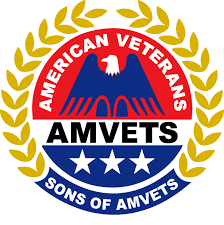 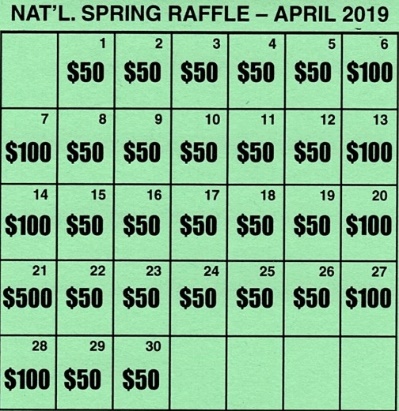 ONE WINNER EACH DAY – TICKET MAY WIN MULTIPLE TIMESPROCEEDS BENEFIT COMMANDER BARBER’S PROJECTMISSION: VETERANS MOBILITYDONATION $10.00PRIZES AWARDED WEEKLY 04/01, 04/08, 04/22, 04.29. 05/01“SONS SERVING VETERANS”